Приложение №1 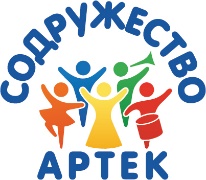 Заявка-анкета ХУДОЖЕСТВЕННОГО КОЛЛЕКТИВАна участие в тематической общеразвивающей программе ФГБОУ «МДЦ «Артек»«Международный фестиваль детского и юношеского творчества «Содружество Артек»Уважаемые участники и руководители, Просим заполнить все пункты заявки полностью без сокращений. После получения заявки мы регистрируем Вас и формируем Банк данных на потенциальных участников КонкурсаВнимание! Для каждого коллектива, заполняется одна заявка! К заявке необходимо предоставить списочный состав коллектива по установленной форме (Приложение 2) с указанием ФИО, даты рождения, гражданства.К заявке необходимо приложить скан-копии документов детей (свидетельство о рождении либо паспорт, в зависимости от возраста ребенка)4-5 фотографии коллектива в концертных костюмах, в которых коллектив готов выступать в Артеке в цифровом формате jpg с разрешением минимум в 300 dpi; Видеозапись продолжительностью не более 12 минут: 2-3 концертных номера (не более 4 минут каждый) в сценических костюмах, выполненная не ранее 2020 года. Все видеозаписи направляются в оргкомитет в форме ссылки на файлообменники (Yandex или Google), в формате mp4;Скан-копии грамот/дипломов международных и всероссийских смотров, фестивалей, конкурсов, проходивших в 2020-23 годах – 5 штук (самых значимых).Все пункты Анкеты являются обязательными для заполнения. Анкеты, с незаполненными данными, к участию в Конкурсе не допускаются! (Анкета сдается в двух форматах: в электронном Word и скан-копия с подписью);После получения Анкеты на электронный адрес, который Вы указали в пункте 10, придет подтверждение, что ваши документы принятыОтправляя Анкету участника, Вы подтверждаете, чтоознакомлены и принимаете все пункты Положения о конкурсе на участие в тематической образовательной программе ФГБОУ «МДЦ «Артек» «Международный фестиваль детского и юношеского творчества «Содружество Артек»;все участники коллектива/отдельные исполнители в случае победы в Конкурсе будут зарегистрированы в автоматизированной информационной системе «Артек» (АИС «Артек») на сайте www.артек.дети. даете добровольное согласие на сбор, хранение, использование, распространение (передачу) и публикацию персональных данных участника, а также результатов его работ, в том числе в сети Интернет 7. Организатор Конкурса оставляет за собой право проверить достоверность указанной информации и отказать в участии в Конкурсе, в случае выявления несоответствия данных.Ф.И.О. лица, направившего заявку …………………………………… Дата заполненияЭлектронная почта для приема сообщений и заявок:  partner@druzhbafond.ruПриложение № 2  СПИСОК УЧАСТНИКОВ КОЛЛЕКТИВА__________________________________________________________указать название коллектива полностьюна Международный фестиваль детского и юношеского творчества «СОДРУЖЕСТВО АРТЕК» - 2023в Международном детском центре «Артек»(Единая для всех номинаций)ФИО руководителяПодпись руководителя(печать организации при наличии)Полное название коллектива (так, как оно должно звучать со сцены и в дипломе)СтранаСубъект Российской ФедерацииПочтовый адрес, индекс, город/область, улица, № дома,Краткая характеристика коллектива (год образования, выступления где, когда, направления работы) Основные достижения, звания, награды (перечислить наиболее значимые достижения коллектива)Направления танца:  (указать: классический, народно-сценический, историко-бытовой, бальный, модерн (современный), фольклорный, джазовый, характерно-академический, эстрадный, спортивный  и др)Количество участников группы, участвующей в конкурсеВозраст исполнителей (сколько полных лет от____ до____ лет для участников конкурса)Списочный состав коллектива оформить по форме (Приложение 2)Какие досуговые или образовательные мероприятия коллектив может провести для всех детей лагеря во время смены в Артеке Какие обучающие мероприятия, мастер-классы, тренинги, семинары и т.д может провести руководитель коллектива в Артеке. Указать темыФИО руководителя (с указанием должности и звания)Контактные данные руководителя мобильный телефон,электронный адрес, почтовый адресКонтактные данные руководителя мобильный телефон,электронный адрес, почтовый адресКонтактные данные руководителя мобильный телефон,электронный адрес, почтовый адресНаименование организации, направляющей участников (юридический и почтовый адрес, руководитель организации, электронные и другие адреса)Описание программы выступления на видеозаписи - по каждому номеру отдельно. (название произведения, балетмейстер-постановщик, композитор, автор, полный хронометраж до секунд, количество исполнителей) 1.2.3.Дополнительная информация (по желанию)№ п/пФамилия, имя, отчествоДата рожденияДокумент, подтверждающий личность